KARTA ZGŁOSZENIA1. Pełna nazwa szkoły: .............................................................................................................2. Adres szkoły: ............................................................................................................................3. e-mail szkoły: ...........................................................................................................................3.Telefon szkoły: ..........................................................................................................................4. Imię i nazwisko nauczyciela: ...................................................................................................	a) telefon kontaktowy: ......................................................................................................	b) e-mail: ..........................................................................................................................Pismo proszę wysłać na adres mailowy:sekretariat@lowolow.pKOPERNIKADAI MIĘDZYSZKOLNY KONKURS INTERDYSCYPLINARNY DLA UCZNIÓW SZKÓŁ PODSTAWOWYCH 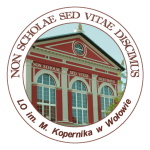 